الدالة الخطية و الدالة التآلفية (fonctionlinéaire et fonction affine)تعريف  عدد معلوم ، عندما نرفق كل عدد  بالجداء ، نقول إننا عرفنا دالة خطية .نرمز لها بـ :نكتب : . نسمى  صورة  بالدالة العدد  هو معامل الدالة الخطية ملاحظة :إذا كان العدد هوصورة العدد  بالدالة  ، نقول إن  سابقة (antécédent ) للعدد  بالدالة تعريف  و  عددان معلومان ، عندما نرفق كل عدد  بالجداء ، نقول إننا عرفنا دالة تآلفية .نرمز لها بـ :نكتب : . نسمي  صورة بالدالةالعددان  و هما معاملا الدالة التآلفية ملاحظة : - الدالة الخطية هي دالة تآلفية حيث الدالة الخطية هي حالة خاصة من الدالة التآلفية إذا كان   فإن الدالةتآلفية ثابتة1 – تعيين صورة عدد بدالة خطية : دالة خطية معرفة كالتالي :إذا كان  فإن العدد 20 هو صورة(image)العدد 4 بالدالة  و نكتب :لدينا :2 – تعيين صورة عدد بدالة تآلفية :دالة تآلفية معرفة كما يلي :إذا كان  فإن العدد 17 هو صورة العدد 5 بالدالة لدينا 3 – تعيين عدد علمت صورته بدالة خطية  دالة خطية معرفة كما يلي  ما هو العدد الذي صورته 15 بالدالة  ؟ الحل :لدينا  أي  (نحل المعادلة بإيجاد قيمة) ، ومنه  أي 5 هو العدد الذي صورته 15 بالدالة4 - تعيين عدد علمت صورته بدالة تآلفية : دالة تآلفية معرفة كما يلي ما هو العدد الذي صورته بالدالة  هي 5 ؟الحل لدينا  أي ( نحل المعادلة بإيجاد قيمة ) ، ومنه ومنهأي 5 – تعيين دالة خطية أوجد الدالة الخطية إذا علمت أن الحل تعيين المعامل دالة خطية معناه  ومنه  أي  ومنه 6- تعييين دالة تآلفية  دالة تآلفية بحيث  و  . أعط العبارة الجبرية للدالة .(l'expressionalgébrique de h)الحل  دالة تآلفية معناه نحسب المعامل  :  ومنه   ،  نحسب المعامل b معناه  ومنه  أي إذن العبارة الجبرية للدالة التآلفية هي :7 - التمثيل البياني لدالة خطية 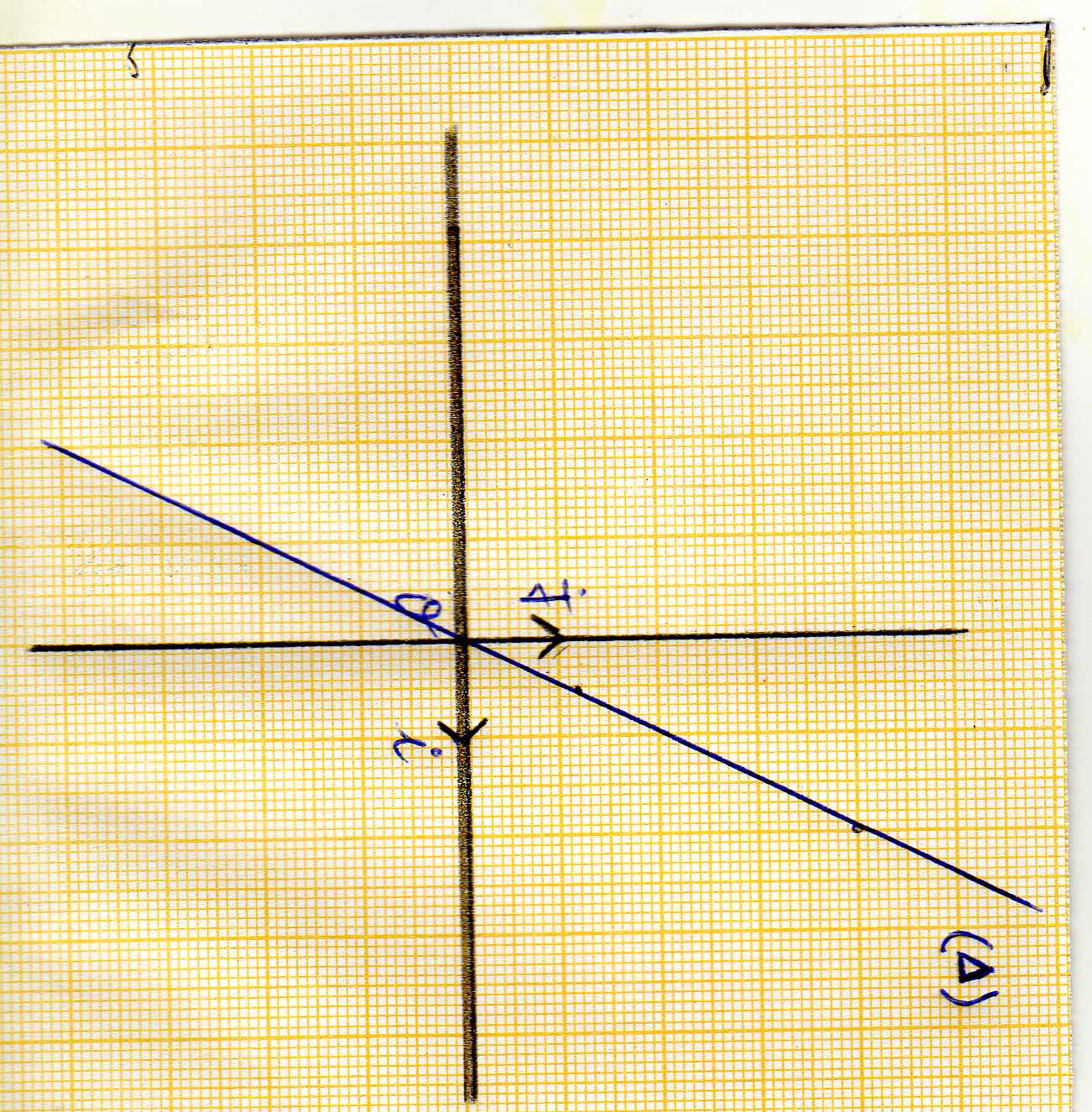 التمثيل البياني لدالة خطية هو مستقيم يمر بالمبدأ .إذن يكفي نقطة واحدة تختلف عن المبدأ لرسمه مثال : دالة خطية حيث مثل بيانيا الدالة النقطة  تنتمي إلى التمثيل البياني للدالة المستقيم  هو التمثيل البياني للدالة 8 - التمثيل البياني لدالة تآلفية تعريف  التمثيل البياني لدالة تآلفية  هو مجموعة النقط ذات الاحداثيات  بحيث و هي تمثل مستقيما معادلته يسمى معامل توجيه المستقيم (Le coefficientdirecteur) يسمى الترتيب إلى المبدأ(L’ordonnée à l’origine)ملاحظة : إذا كان المعلم متعامدا و متجانسا نقول إن  هو ميل (La pente) هذا المستقيم مثال  دالة تآلفية معرفة كما يلي :مثل بيانيا الدالة  .الحل يكفي نقطتين لرسم التمثيل البياني للدالة  إذن النقطة  تنتمي إلى التمثيل البياني للدالة  إذن النقطة  تنتمي إلى التمثيل البياني للدالة ملاحظة يمكن تلخيص النتائج  في الجدول التالي : 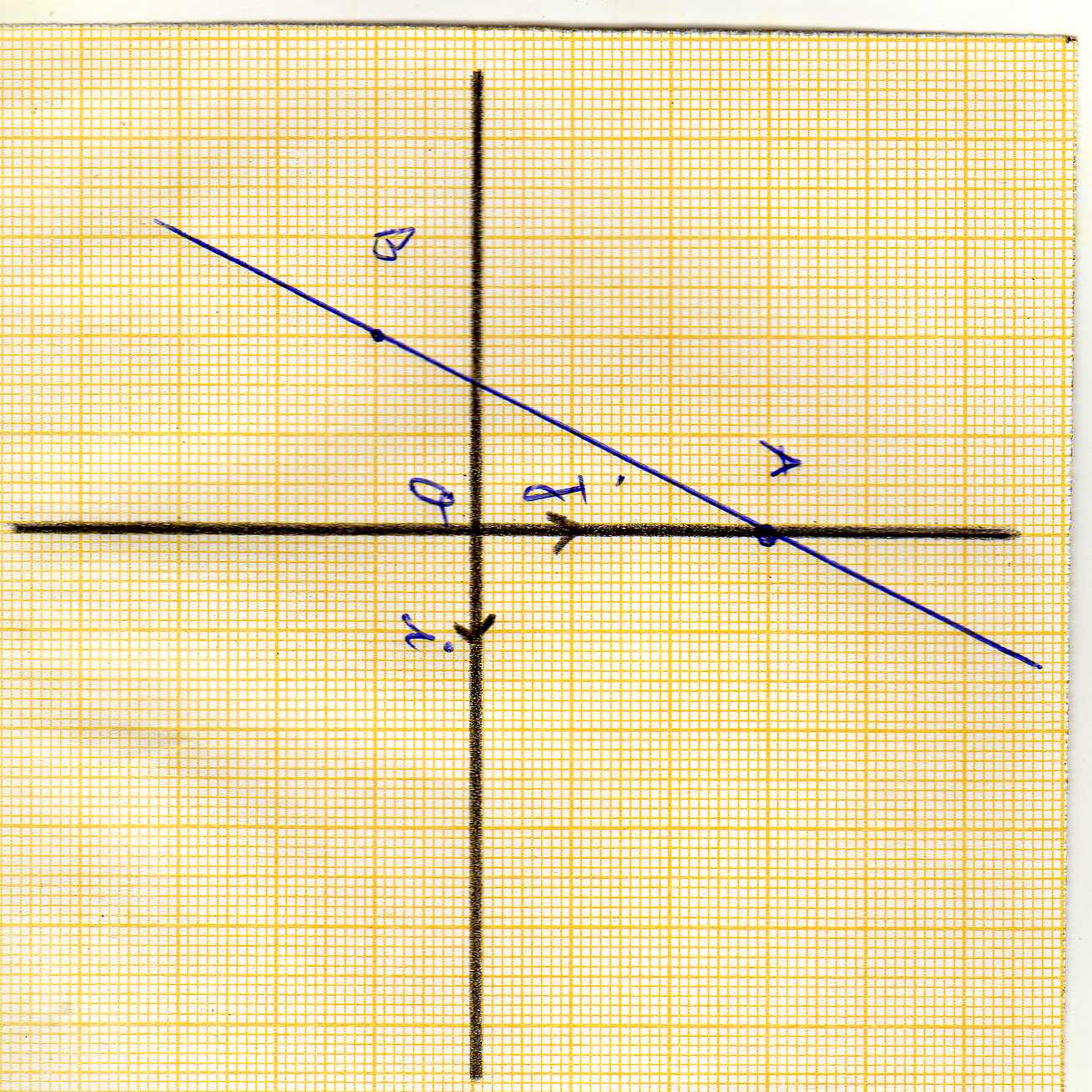 المستقيم (AB) هو التمثيل البياني للدالة 24-20-13